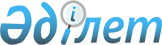 Об утверждении перечня персональных данных, необходимого и достаточного для выполнения осуществляемых задач
					
			Утративший силу
			
			
		
					Приказ Председателя Агентства Республики Казахстан по защите конкуренции (Антимонопольное агентство) от 28 августа 2013 года N 217-ОД. Зарегистрирован в Министерстве юстиции Республики Казахстан 2 октября 2013 года N 8756. Утратил силу приказом Министра национальной экономики Республики Казахстан от 27 января 2016 года № 12-нқ      Сноска. Утратил силу приказом Министра национальной экономики РК от 27.01.2016 № 12-нқ (вводится в действие по истечении десяти календарных дней после дня его первого официального опубликования).      Примечание РЦПИ!

      Порядок введения в действие приказа см. п.5

      В соответствии с подпунктом 1) пункта 2 статьи 25 Закона Республики Казахстан «О персональных данных и их защите» ПРИКАЗЫВАЮ:



      1. Утвердить прилагаемый перечень персональных данных, необходимого и достаточного для выполнения осуществляемых задач.



      2. Департаменту юридической службы Агентства Республики Казахстан по защите конкуренции (Антимонопольное агентство) (далее – Агентство) (Канапину А.М.) обеспечить государственную регистрацию настоящего приказа в Министерстве юстиции Республики Казахстан и официальное опубликование в установленном законодательством порядке.



      3. Административному департаменту Агентства (Калдыкараеву К.М.) довести настоящий приказ до сведения структурных и территориальных подразделений Агентства.



      4. Контроль за исполнением настоящего приказа возложить на ответственного секретаря Агентства Абди Н.А.



      5. Настоящий приказ вводится в действие с 25 ноября 2013 года и подлежит официальному опубликованию.      Председатель                               Б. Куандыков

Утвержден            

приказом Председателя     

Агентства Республики Казахстан 

по защите конкуренции     

(Антимонопольное агентство)  

от 28 августа 2013 года № 217-ОД 

Перечень персональных данных, необходимого и достаточного

для выполнения осуществляемых задач

      1. Фамилия;



      2. Имя; 



      3. Отчество;



      4. Дата рождения;



      5. Место рождения;



      6. Национальность;



      7. Образование;



      8. Пол;



      9. Семейное положение;



      10. Гражданство:

      1) прежнее гражданство;

      2) дата приобретения гражданства Республики Казахстан;

      3) дата утраты гражданства Республики Казахстан;



      11. Подпись;



      12. Данные документа удостоверяющего личность (паспорта):

      1) наименование документа;

      2) номер документа; 

      3) дата выдачи документа;

      4) срок действия документа;

      5) орган выдавший документ;



      13. Индивидуальный идентификационный номер (ИИН);



      14. Портретное изображение (оцифрованная фотография);



      15. Автобиография;



      16. Результаты специальной проверки;



      17. Декларация о доходах и имуществе, являющемся объектом налогообложения, в том числе находящемся за пределами территории Республики Казахстан, с указанием места нахождения указанного имущества;



      18. Присяга;



      19. Обязательства о принятии ограничений, установленные законом;



      20. Нотариально заверенная копия договора на доверительное управление имуществом (при наличии);



      21. Трудовой стаж:

      1) общий трудовой стаж;

      2) стаж государственной службы;



      22. Награды;



      23. Дисциплинарные взыскания;



      24. Адрес места жительства:

      1) регистрация по адресу;

      2) фактическое проживание;



      25. Место работы;



      26. Занимаемаемая должность;



      27. Свидетельство о постановке на учет индивидуального предпринимателя;



      28. Сведения о возможности определять решения принимаемые другим лицом, в том числе определять условия ведения предпринимательской деятельности;



      29. Доли (акции, паи) участия в уставном капитале юридического лица;



      30. Право прямо или косвенно (через третьих лиц) распоряжаться акциями (долей участия в уставном капитале, паев) юридического лица;



      31. Договор или проект договора либо иной документ, подтверждающий приобретение физическим лицом, осуществляющим предпринимательскую деятельность голосующих акций (долей участия в уставном капитале, паев); 



      32. Объем производства, реализации товаров, экспорта и импорта товаров в Республику Казахстан для физического лица, осуществляющего предпринимательскую деятельность;



      33. Прогноз производства и реализации товаров физическим лицом, осуществляющим предпринимательскую деятельность;



      34. Договор или проект договора о получении физическим лицом, осуществляющим предпринимательскую деятельность в собственность, владение и пользование, в том числе в счет оплаты (передачи) уставного капитала, основных производственных средств и (или) нематериальных активов;



      35. Сведения об участии в исполнительных органах, советах директоров, наблюдательных советах и других органах управления юридического лица.
					© 2012. РГП на ПХВ «Институт законодательства и правовой информации Республики Казахстан» Министерства юстиции Республики Казахстан
				